Pressemitteilung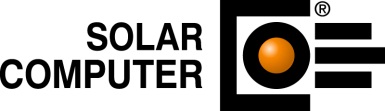 Göttingen, August 2018Der folgende Text und das Bildmaterial stehen zur Übernahme und Veröffentlichung in gedruckten oder elektronischen Medien honorarfrei zur Verfügung. Alle Urheberrechte für Texte und Bildmaterial liegen bei der SOLAR-COMPUTER GmbH, Göttingen. Belegexemplar oder Veröffentlichungs-Hinweis erbeten.SOLAR-COMPUTER Online-Messe IVKurztext:Vom 12.-14. September 2018 veranstaltet die SOLAR-COMPUTER GmbH nach den Erfolgen der Vorjahre ihre 4. Online-Messe zu Software-Themen im Umfeld von Gebäude- und TGA-Berechnungen sowie BIM. In 20 Sessions werden aktuelle Software-Themen von insgesamt 12 Fachreferenten software-live vorgestellt. Tickets zu den einzelnen Sessions können unter www.solar-computer.de gebucht werden und stehen Anwendern wie interessierten Planern kostenfrei zur Verfügung.Ergänzungstext:Der erste Tag steht ganz im Zeichen von Berechnungen nach aktuellem Stand der Normung: Wohnungslüftung DIN 1946-6, Sommerlicher Wärmeschutz DIN 4108-2 (Simulation), neue Kühllast VDI 2078 / 6007, Energiebedarf VDI 2067-10 (Simulation), Energieeffizienz EnEV / DIN V 18599 sowie betriebswirtschaftliche Wirtschaftlichkeitsberechnungen nach VDI 6025 / VDI 2067-1. Beim Vorstellen der Gebäude- und Heizungs-, Sanitär- und Luftkanalnetz-Berechnungen wird auch kurz auf das optionale interaktive Verbinden mit CAD und Integrieren in BIM-Workflows eingegangen. Besondere Beachtung dürfte die 2D-Datenerfassung im Trinkwasser- bzw. Heizungsrohrnetz-Schema finden, zumal sich produktneutrales Vorplanen mit fabrikatbezogenem Ausführungsplanen auf Basis online verfügbarer VDI 3805-Datensätze frei kombinieren lässt.Im Mittelpunkt der Sessions am folgenden „BIM-Workflow-Tag“ stehen unterschiedliche, bewährte BIM-Arbeitsmethodiken, die vom Umgang mit 2D-pdf-Architekturzeichnungen über die Verarbeitung von IFC-Dateien bis hin zur Integration von SOLAR-COMPUTER-Berechnungen in komplexe BIM-Plattformen und Revit-Architekturmodelle reichen. Die vorgestellten Anwendungen betreffen normkonforme Gebäudeberechnungen ebenso wie 3D-Planungen von Heizungs-, Sanitär- und Luftkanalnetzen.Der dritte Tag der Online-Messe ist Fachreferenten von SOLAR-COMPUTER-Partnern mit speziellen Dienstleistungen bzw. neuen Software-Produkten vorbehalten: Bytes & Building, CAD STUDIO ABCOM, CONTELOS, Ing.-Büro Blaschke, Mensch und Maschine sowie VenturisIT. Sämtliche Referenten der 3-tägigen Online-Messe verfügen über hohe Fachkompetenz sowie dank ihrer Anwenderbetreuung und Schulungstätigkeit über einschlägige Praxisnähe. Dieses und die Inhalte und Aktualität der ausgewählten Themen machen den Wert der Veranstaltung für Teilnehmer aus.